СОБРАНИЕ ПРЕДСТАВИТЕЛЕЙ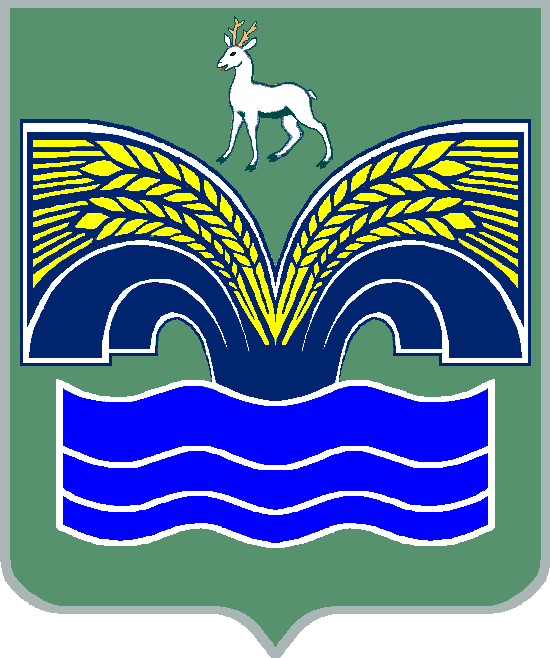 СЕЛЬСКОГО ПОСЕЛЕНИЯ БОЛЬШАЯ КАМЕНКАМУНИЦИПАЛЬНОГО РАЙОНА КРАСНОЯРСКИЙСАМАРСКОЙ ОБЛАСТИЧЕТВЕРТОГО СОЗЫВА                                                                           ПРОЕКТРЕШЕНИЕОб исполнении бюджета сельского поселения Большая Каменка муниципального района Красноярский Самарской области за 1 полугодие 2023 года 	      	Рассмотрев утвержденный постановлением администрации  сельского поселения Большая Каменка муниципального района Красноярский Самарской области от  24 июля 2023 года № 48 отчёт об исполнении бюджета сельского поселения Большая Каменка за 1 полугодие 2023  года и руководствуясь ст.77 Устава сельского поселения Большая Каменка, п.4 ст.26 Положения о бюджетном устройстве и бюджетном процессе сельского поселения Большая Каменка, утверждённого решением Собрания представителей сельского поселения Большая Каменка от 19 июля 2017 года № 18, Собрание представителей сельского поселения Большая Каменка муниципального района Красноярский Самарской области РЕШИЛО: 1. Отчёт об исполнении бюджета сельского поселения Большая Каменка муниципального района Красноярский Самарской области за 1 полугодие 2023   года принять к сведению (прилагается).  2. Настоящее  решение  вступает  в силу со дня его принятия.Приложение № 1 к решению Собрания представителей сельского поселения Большая Каменкамуниципального района Красноярский Самарской областиОбъем поступлений доходов по основным источникам сельского поселенияБольшая Каменка за 1 полугодие  2023 года             (тыс. руб.)                                                                                                                           Приложение № 2 к решению Собрания представителей сельского поселения Большая Каменкамуниципального района Красноярский Самарской областиВедомственная структура расходов бюджета поселения за 1полугодие  2023 года                                                                                                                                         в тыс. руб.Приложение № 3 к решению Собрания представителей сельского поселения Большая Каменкамуниципального района Красноярский Самарской областиРаспределение бюджетных ассигнований по разделам, подразделам, целевым статьям (муниципальным программам и непрограммным направлениям деятельности), группам и подгруппам видов расходов классификации расходов бюджета поселения за 1 полугодие  2023 года  	Приложение № 4 к решению Собрания представителей сельского поселения Большая Каменкамуниципального района Красноярский Самарской областиИСТОЧНИКИвнутреннего финансирования дефицита местного бюджета за 1  полугодие  2023 года  Приложение № 5 к решению Собрания представителей сельского поселения Большая Каменкамуниципального района Красноярский Самарской области                                                                 Сведенияо численности муниципальных служащих и работников муниципальных учреждений, о фактических затратах на их денежное содержание по  сельскому поселению Большая Каменка                                  за 1 полугодие 2023 год                  в тыс. руб.Приложение № 6к решению Собрания представителей сельского поселения Большая Каменкамуниципального района Красноярский Самарской областиСведенияоб использовании бюджетных ассигнований муниципального дорожного фонда сельского поселения Большая Каменка муниципального района Красноярский Самарской областиза  1 полугодие  2023 годПредседатель Собрания представителей сельского поселения Большая Каменка муниципального района КрасноярскийСамарской области                                                                                      _________________ И.В.СвяткинГлава сельского поселения Большая Каменка муниципального района КрасноярскийСамарской области                                                           _______________ О.А.ЯкушевКод бюджетной классификации	Наименование доходаПлан на годИсполнено за 1 квартал 000 100 00000 00 0000 000Налоговые и неналоговые доходы9 0755 412000 101 00000 00 0000 000Налоги на прибыль, доходы430242000 101 02000 01 0000 110Налог на доходы физических лиц430242000 101 02010 01 0000 110Налог на доходы физических лиц с доходов, источником которых является налоговый агент, за исключением доходов, в отношении которых исчисление и уплата налога осуществляются в соответствии со статьями 227, 227.1 и 228 Налогового кодекса Российской Федерации, а также доходов от долевого участия в организации, полученных в  виде дивидендов429235000 10102020010000110Налог на доходы физических лиц с доходов, полученных от осуществления деятельности физическими лицами, зарегистрированными в качестве индивидуальных предпринимателей, нотариусов, занимающихся частной практикой, адвокатов, учредивших адвокатские кабинеты, и других лиц, занимающихся частной практикой в соответствии со статьей 227 Налогового кодекса Российской Федерации0      7Налог на доходы физических лиц с доходов, полученных физическими лицами в соответствии со статьей 228 Налогового кодекса Российской Федерации10 000 103 00000 00 0000 000Налоги на товары (работы, услуги), реализуемые на территории Российской Федерации1 801981000 103 02231 01 0000 110Доходы от уплаты акцизов на дизельное топливо, подлежащие распределению между бюджетами субъектов Российской Федерации и местными бюджетами с учетом установленных дифференцированных нормативов отчислений в местные бюджеты(по нормативам, установленным федеральным законом о федеральном бюджете в целях формирования дорожных фондов субъектов Российской Федерации)853         506000 103 02241 01 0000 110Доходы от уплаты акцизов на моторные масла для дизельных и (или) карбюраторных (инжекторных) двигателей, подлежащие распределению между бюджетами субъектов Российской Федерации и местными бюджетами с учетом установленных дифференцированных нормативов отчислений в местные бюджеты(по нормативам, установленным федеральным законом о федеральном бюджете в целях формирования дорожных фондов субъектов Российской Федерации)62000 103 02251 01 0000 110Доходы от уплаты акцизов на автомобильный бензин, подлежащие распределению между бюджетами субъектов Российской Федерации и местными бюджетами с учетом установленных дифференцированных нормативов отчислений в местные бюджеты (по нормативам, установленным федеральным законом о федеральном бюджете в целях формирования дорожных фондов субъектов Российской Федерации)1 054536000 103 02261 01 0000 110Доходы от уплаты акцизов на прямогонный бензин, подлежащие распределению между бюджетами субъектов Российской Федерации и местными бюджетами с учетом установленных дифференцированных нормативов отчислений в местные бюджеты (по нормативам, установленным федеральным законом о федеральном бюджете в целях формирования дорожных фондов субъектов Российской Федерации)-112-63000 105 00000 00 0000 110Налоги на совокупный доход555580000 105 03010 01 0000 110Единый сельскохозяйственный налог       555580000 106 00000 00 0000 000Налоги на имущество2 77595000 106 01000 00 0000 110Налог на имущество физических лиц275-15000 106 06000 00 0000 110Земельный налог2 500110000 113 00000 00 0000 000Доходы от оказания платных услуг и компенсации затрат государства149149000 113 02995 100000 130Прочие доходы от компенсации затрат бюджетов сельских поселений        149149000 116 00000 000000 000Штрафы, санкции, возмещение ущерба      3 3653 365000 116 10032 100000 140Прочее возмещение ущерба, причиненного муниципальному имуществу сельского поселения (за исключением имущества, закрепленного за муниципальными бюджетными (автономными) учреждениями, унитарными предприятиями).      3 365      3 365000 200 00000 00 0000 000Безвозмездные поступления4 0962 173000 202 00000 00 0000 000Безвозмездные поступления от других бюджетов бюджетной системы Российской Федерации4 0912 163000 202 10000 00 0000 150Дотации бюджетам бюджетной системы Российской Федерации913456000 202 16001 10 0000 150Дотации бюджетам сельских поселений на выравнивание бюджетной обеспеченности из бюджетов муниципальных районов913456000 202 20000 000000 150Субсидии бюджетам бюджетной системы Российской Федерации (межбюджетные субсидии)2110000 202 29999 100000 150Прочие субсидии бюджетам сельских поселений211000020230000000000150Субвенции бюджетам бюджетной системы Российской Федерации 1155700020235118000000150Субвенции бюджетам на осуществление первичного воинского учета органами местного самоуправления поселений, муниципальных и городских округов11557000 202 40000 000000 150Иные межбюджетные трансферты2 8521 650000 202 49999 10 0000 150Прочие межбюджетные трансферты, передаваемые бюджетам сельских поселений 2 8521 650000 207 00000 00 0000 000Прочие безвозмездные поступления в бюджеты сельских поселений510000 207 05020 10 0000 150Поступления от денежных пожертвований, предоставляемых физическими лицами получателям средств бюджетов сельских поселений510Всего доходов:13 1717 585главногораспорядителя бюджетных средствНаименование главного распорядителя средств местного бюджета, раздела, подраздела, целевой статьи, вида расходов классификации расходов местного бюджетаРазделПодразделЦелевая статья расходовВид расходовПлан на годИсполнено за 1 полугодие361Администрация сельского поселения Большая Каменка муниципального района Красноярский Самарской области361Общегосударственные вопросы01004 1462 091361Функционирование высшего должностного лица субъекта Российской  Федерации и муниципального образования0102972         563361Непрограммное направление расходов бюджета поселения01029800000000972563361Расходы на выплаты персоналу государственных (муниципальных) органов01029800000000120972563361Функционирование Правительства Российской Федерации, высших исполнительных органов государственной власти субъектов Российской Федерации, местных администраций01042 8241 398361Непрограммное направление расходов бюджета поселения010498000000002 824        1 398361Расходы на выплаты персоналу государственных (муниципальных) органов01049800000000120     2 2701 136361Иные закупки товаров, работ и услуг для обеспечения государственных (муниципальных) нужд01049800000000240420214361Иные межбюджетные трансферты010498000000005408442361Уплата налогов, сборов и иных платежей0104980000000085050         6361Обеспечение деятельности финансовых, налоговых и таможенных органов и органов финансового (финансово-бюджетного) надзора01064121361Непрограммное направление расходов бюджета поселения010698000000004121361Иные межбюджетные трансферты010698000000005404121361Резервные фонды0111100361Непрограммное направление расходов бюджета поселения01119800000000100361Резервные средства01119800000000870100361Другие общегосударственные вопросы0113299109361Непрограммное направление расходов бюджета поселения01139800000000299109361Иные закупки товаров, работ и услуг для обеспечения государственных (муниципальных) нужд0113980000000024026034361Иные межбюджетные трансферты011398000000005403919361Национальная оборона020011551361Мобилизационная и вневойсковая подготовка020311551361Непрограммные направления расходов бюджета поселения0203980000000011551361Расходы на выплаты персоналу государственных (муниципальных) органов0203980000000012011051361Иные закупки товаров, работ и услуг для обеспечения государственных (муниципальных) нужд02039800000000240       5         0361Национальная безопасность и правоохранительная деятельность0300200200361Защита населения и территории от чрезвычайных ситуаций природного и техногенного характера, пожарная безопасность0310     200200361Непрограммное направление расходов бюджета поселения03109800000000     200200361Субсидии некоммерческим организациям (за исключением государственных (муниципальных) учреждений, государственных корпораций (компаний), публично-правовых компаний)03109800000000630      200200361Национальная экономика0400  2 5561 813361Дорожное хозяйство (дорожные фонды)0409  2 2711 813361Муниципальная Программа «Модернизация и развитие автомобильных дорог общего пользования местного значения в сельском поселении Большая Каменка муниципального района Красноярский Самарской области на 2021-2023годы»040901000000002 1501 732361Иные закупки товаров, работ и услуг для обеспечения государственных (муниципальных) нужд040901000000002402 1501 732361Непрограммное направление расходов бюджета поселения04099800000000     12181361Иные закупки товаров, работ и услуг для обеспечения государственных (муниципальных) нужд04099800000000240      400361Исполнение судебных актов 04099800000000830       11361Уплата налогов, сборов и иных платежей04099800000000850      8080361Другие вопросы в области национальной экономики04122850361Муниципальная Программа «Развитие малого и среднего предпринимательства на территории сельского поселения Большая Каменка муниципального района Красноярский Самарской области на 2021-2023годы»0412020000000030361Иные закупки товаров, работ и услуг для обеспечения государственных (муниципальных) нужд"0412020000000024030361Не программное направление расходов бюджета поселения041298000000002820361Иные закупки товаров, работ и услуг для обеспечения государственных (муниципальных) нужд04129800000000240      2820361Жилищно-коммунальное хозяйство05005 185666361Благоустройство0503    5 185        666361Непрограммное направление расходов бюджета поселения050398000000005 185666361Иные закупки товаров, работ и услуг для обеспечения государственных (муниципальных) нужд050398000000002405 185666361Образование07002726361Молодежная политика 07072726361Непрограммное направление расходов бюджета поселения070798000000002726361Иные закупки товаров, работ и услуг для обеспечения государственных (муниципальных) нужд070798000000002402726361Культура, кинематография 08001 562781361Культура08011 562781361Непрограммное направление расходов бюджета поселения080198000000001 562781361Иные межбюджетные трансферты080198000000005401 562781361Социальная политика10003015361Пенсионное обеспечение10013015361Непрограммное направление расходов бюджета поселения100198000000003015361Публичные нормативные социальные выплаты гражданам100198000000003103015361Средства массовой информации120031361Периодическая печать и издательства120231361Непрограммное направление расходов бюджета поселения1202980000000031361Иные межбюджетные трансферты1202980000000054031Итого:13 8245 644Наименование раздела, подраздела, целевой статьи, вида расходов классификации расходов бюджета поселенияРазделПодразделЦелевая статья расходовВид расходовПлан на годИсполнено за 1 полугодиеОбщегосударственные вопросы01004 1462 091Функционирование высшего должностного лица субъекта Российской  Федерации и муниципального образования0102972         563Непрограммное направление расходов бюджета поселения01029800000000972563Расходы на выплаты персоналу государственных (муниципальных) органов01029800000000120972563Функционирование Правительства Российской Федерации, высших исполнительных органов государственной власти субъектов Российской Федерации, местных администраций01042 8241 398Непрограммное направление расходов бюджета поселения010498000000002 824      1 398Расходы на выплаты персоналу государственных (муниципальных) органов01049800000000120     2 2701 136Иные закупки товаров, работ и услуг для обеспечения государственных (муниципальных) нужд01049800000000240420214Иные межбюджетные трансферты010498000000005408442Уплата налогов, сборов и иных платежей0104980000000085050         6Обеспечение деятельности финансовых, налоговых и таможенных органов и органов финансового (финансово-бюджетного) надзора01064121Непрограммное направление расходов бюджета поселения010698000000004121Иные межбюджетные трансферты010698000000005404121Резервные фонды0111100Непрограммное направление расходов бюджета поселения01119800000000100Резервные средства01119800000000870100Другие общегосударственные вопросы0113299109Непрограммное направление расходов бюджета поселения01139800000000299109Иные закупки товаров, работ и услуг для обеспечения государственных (муниципальных) нужд0113980000000024026034Иные межбюджетные трансферты011398000000005403919Национальная оборона020011551Мобилизационная и вневойсковая подготовка020311551Непрограммные направления расходов бюджета поселения0203980000000011551Расходы на выплаты персоналу государственных (муниципальных) органов0203980000000012011051Иные закупки товаров, работ и услуг для обеспечения государственных (муниципальных) нужд02039800000000240       5         0Национальная безопасность и правоохранительная деятельность0300200200Защита населения и территории от чрезвычайных ситуаций природного и техногенного характера, пожарная безопасность0310     200200Непрограммное направление расходов бюджета поселения03109800000000     200200Субсидии некоммерческим организациям (за исключением государственных (муниципальных) учреждений, государственных корпораций (компаний), публично-правовых компаний)03109800000000630      200200Национальная экономика0400  2 5561 813Дорожное хозяйство (дорожные фонды)0409  2 2711 813Муниципальная Программа «Модернизация и развитие автомобильных дорог общего пользования местного значения в сельском поселении Большая Каменка муниципального района Красноярский Самарской области на 2021-2023годы»040901000000002 1501 732Иные закупки товаров, работ и услуг для обеспечения государственных (муниципальных) нужд040901000000002402 1501 732Непрограммное направление расходов бюджета поселения04099800000000     12181Иные закупки товаров, работ и услуг для обеспечения государственных (муниципальных) нужд04099800000000240      400Исполнение судебных актов 04099800000000830       11Уплата налогов, сборов и иных платежей04099800000000850      8080Другие вопросы в области национальной экономики04122850Муниципальная Программа «Развитие малого и среднего предпринимательства на территории сельского поселения Большая Каменка муниципального района Красноярский Самарской области на 2021-2023годы»0412020000000030Иные закупки товаров, работ и услуг для обеспечения государственных (муниципальных) нужд"0412020000000024030Не программное направление расходов бюджета поселения041298000000002820Иные закупки товаров, работ и услуг для обеспечения государственных (муниципальных) нужд04129800000000240      2820Жилищно-коммунальное хозяйство05005 185666Благоустройство0503    5 185        666Непрограммное направление расходов бюджета поселения050398000000005 185666Иные закупки товаров, работ и услуг для обеспечения государственных (муниципальных) нужд050398000000002405 185666Образование07002726Молодежная политика 07072726Непрограммное направление расходов бюджета поселения070798000000002726Иные закупки товаров, работ и услуг для обеспечения государственных (муниципальных) нужд070798000000002402726Культура, кинематография 08001 562781Культура08011 562781Непрограммное направление расходов бюджета поселения080198000000001 562781Иные межбюджетные трансферты080198000000005401 562781Социальная политика10003015Пенсионное обеспечение10013015Непрограммное направление расходов бюджета поселения100198000000003015Публичные нормативные социальные выплаты гражданам100198000000003103015Средства массовой информации120031Периодическая печать и издательства120231Непрограммное направление расходов бюджета поселения1202980000000031Иные межбюджетные трансферты1202980000000054031Итого:13 8245 644Код администратораКод источника финансированияНаименование кода группы, подгруппы, статьи, вида источника финансирования дефицита бюджета, кода классификации операций сектора  муниципального управления, относящихся к источникам финансирования дефицита местного бюджетаПлан на год Исполнено за 1 полугодие361Администрация сельского поселения Большая Каменка муниципального района Красноярский Самарской области36101000000000000000Источники внутреннего финансирования дефицитов бюджетов 653       -1 94136101050000000000000Изменение остатков средств на счетах по учету средств бюджетов       653        -1 94136101050000000000500Увеличение остатков средств бюджетов- 13 171-7 71236101050200000000500Увеличение прочих остатков средств бюджетов   - 13 171      -7 71236101050201000000510Увеличение прочих остатков денежных средств бюджетов   - 13 171      -7 71236101050201100000510Увеличение прочих остатков денежных средств бюджетов сельских поселений   - 13 171      -7 71236101050000000000600Уменьшение остатков средств бюджетов13 8245 77136101050200000000600Уменьшение прочих остатков средств бюджетов    13 824       5 77136101050201000000610Уменьшение прочих остатков денежных средств бюджетов    13 8245 77136101050201100000610Уменьшение прочих остатков денежных средств  бюджетов сельских поселений    13 8245 771№ п/пЧисленностьДенежное содержание12313791ИТОГО:3	791№п/пНаименованиеИсполнено,(в руб.)1.Остаток неиспользованных средств муниципального дорожного фонда сельского поселения Большая Каменка муниципального района Красноярский Самарской области (далее – дорожный фонд сельского поселения Большая Каменка) на начало года0,002.Доходы дорожного фонда сельского поселения Большая Каменка всего, в том числе:            1 8132.1.налоговые и неналоговые доходы бюджета сельского  поселения Большая Каменка;             9812.2.перераспределение средств местного бюджета             8323.Расходы дорожного фонда сельского поселения Большая Каменка всего, в том числе:            1 8133.1.очистка дорог от снега;	    	1 6143.2.Планировка дорог  с.п. Большая Каменка1183.3.прочие расходы813.4.Межбюджетные трансферты, передаваемые бюджетам муниципальных районов из бюджетов поселений на осуществление части полномочий по решению вопросов местного значения в соответствии с заключенными соглашениями0,04.Остаток неиспользованных средств дорожного фонда сельского поселения Большая Каменка на конец отчетного периода0,00